LIBROS DE TEXTO 2022-2023   2º BACHILLERATO / TECNOLÓGICO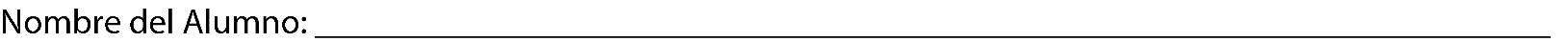 Grupo: ____________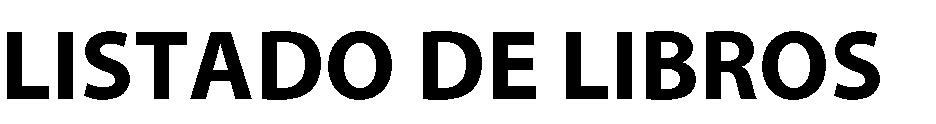 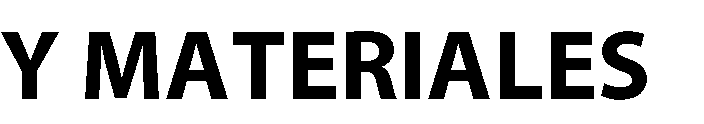 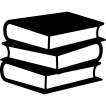 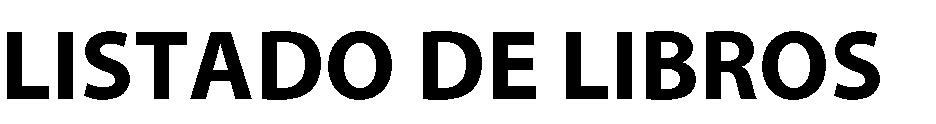 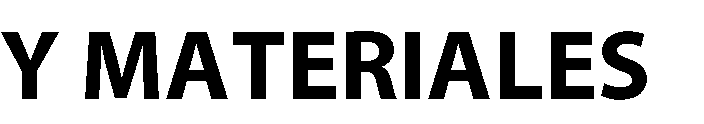 Cada libro puede comprarse en versión PAPEL o en versión DIGITAL. Seleccione el formato que más le interese.Solo en FILOSOFÍA el formato disponible es exclusivamente digital.		   MÉTODO DE COMPRA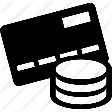 El pedido se realizará mediante el enlace que aparece en la página web, en la pestaña de venta de libros. Dicho pedido se enviará a su domicilio. •     FECHA LIMITE DE COMPRA: 31/ JULIO/ 2022.TODOS LOS PEDIDOS posteriores a la fecha límite de COMPRA, se servirán durante el mes de septiembre 2022, dependiendo del stock.XI.S.B.N.LIBROEDITORIALFORMATOPVP9789925301225Advantage Contrast 2 Student’s book BURLINGTONPapel32,87 € Advantage Contrast 2 Student’s book BURLINGTONDigital20,86 €9789925301850Advantage Contrast 2 SB+WBBURLINGTONDigital27,75 € 9788467587166Historia de España – SAVIA 16SMPapel42,06 € 9788467588118Historia de España – SAVIA 16SMDigital20,97 € 9788421866993Lengua y Literatura IICASALSPapel51,21 € 9788421850367Lengua y Literatura IICASALSDigital21,85 € 9788469611630QuímicaBRUÑOPapel39,99 €9788469613047QuímicaBRUÑODigital19,95 €9788469611616FísicaBRUÑOPapel39,99 €9788469613023FísicaBRUÑODigital19,95 €P. TecnologíaCONSOLACIÓN20,00 €